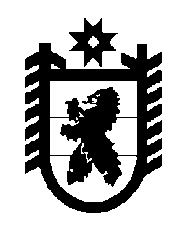 Российская Федерация Республика Карелия    УКАЗГЛАВЫ РЕСПУБЛИКИ КАРЕЛИЯО Совете по развитию конкуренции  в Республике Карелия 	1. Образовать Совет по развитию конкуренции в Республике Карелия  (далее – Совет).	2. Утвердить прилагаемое Положение о Совете.          Глава Республики  Карелия                                                               А.П. Худилайненг. Петрозаводск1 марта 2016 года№ 11Утверждено Указом Главы Республики Карелия от 1 марта 2016 года № 11ПОЛОЖЕНИЕо Совете по развитию конкуренции в Республике Карелия 1. Совет по развитию конкуренции в Республике Карелия (далее – Совет) является консультативным совещательным органом по вопросам содействия реализации на территории Республики Карелия государственной политики по внедрению Стандарта развития конкуренции в субъектах Российской Федерации, предварительного рассмотрения и подготовки предложений по вопросам улучшения условий ведения предпринимательской деятельности в Республике Карелия.2. В своей деятельности Совет руководствуется Конституцией Российской Федерации, федеральными законами, указами и распоряжениями Президента Российской Федерации, постановлениями и распоряжениями Правительства Российской Федерации, законами Республики Карелия, указами и распоряжениями Главы Республики Карелия, постановлениями и распоряжениями Правительства Республики Карелия, документами стратегического и территориального развития Республики Карелия, а также настоящим Положением.3. Совет:рассматривает проект перечня  мероприятий по содействию развитию конкуренции и по развитию конкурентной среды в Республике Карелия с аргументированным обоснованием выбора каждого рынка;рассматривает проект плана мероприятий («дорожной карты») по содействию развитию конкуренции в Республике Карелия, включая информацию о разработке и выполнении мероприятий, предусмотренных «дорожной картой»;рассматривает иную информацию и проекты правовых актов Республики Карелия в части их потенциального воздействия на состояние и развитие конкуренции;рассматривает результаты мониторинга  состояния и развития конкурентной среды на рынках товаров, работ и услуг в Республике Карелия;рассматривает и утверждает ежегодный доклад о состоянии и развитии конкурентной среды на рынках товаров, работ и услуг в Республике Карелия, а в случае необходимости представляет замечания, предложения и особые мнения членов Совета  для включения их в доклад.4. Совет имеет право:запрашивать в установленном порядке у территориальных органов федеральных органов исполнительной власти в Республике Карелия, органов исполнительной   власти  Республики  Карелия,  органов  местного 2самоуправления муниципальных образований в Республике Карелия, организаций необходимые материалы по вопросам, относящимся к компетенции Совета;приглашать для участия в работе Совета представителей территориальных органов федеральных органов исполнительной власти в Республике Карелия, органов исполнительной власти Республики Карелия, органов местного самоуправления муниципальных образований в Республике Карелия, организаций по вопросам, относящимся к компетенции Совета;вносить предложения территориальным органам федеральных органов исполнительной власти в Республике Карелия, органам исполнительной власти Республики Карелия, органам местного самоуправления муниципальных образований в Республике Карелия, организациям по вопросам, относящимся к компетенции Совета;создавать постоянные и временные рабочие группы.5. Состав Совета утверждается Главой Республики Карелия. 6. Заседания Совета проводятся по мере необходимости, но не реже одного раза в полугодие. Заседание Совета является правомочным, если на нем присутствует более половины членов Совета.7. Заседания Совета проводит председатель, а в случае его              отсутствия – заместитель председателя Совета.8. В заседаниях Совета может принимать участие без права голоса Уполномоченный по правам человека в Республике Карелия.9. Решения принимаются простым большинством голосов от числа членов, присутствующих на заседании Совета. При равенстве голосов решающим является голос председательствующего.10. Решения Совета оформляются протоколом и подписываются председательствующим.11. Материалы заседаний Совета являются открытыми и размещаются на официальном сайте Министерства экономического развития Республики Карелия в информационно-телекоммуникационной сети «Интернет».12. Организационное обеспечение деятельности Совета осуществляет Министерство экономического развития Республики Карелия._____________